ΠΑΝΕΛΛΗΝΙΟ ΕΠΙΣΤΗΜΟΝΙΚΟ ΣΥΝΕΔΡΙΟ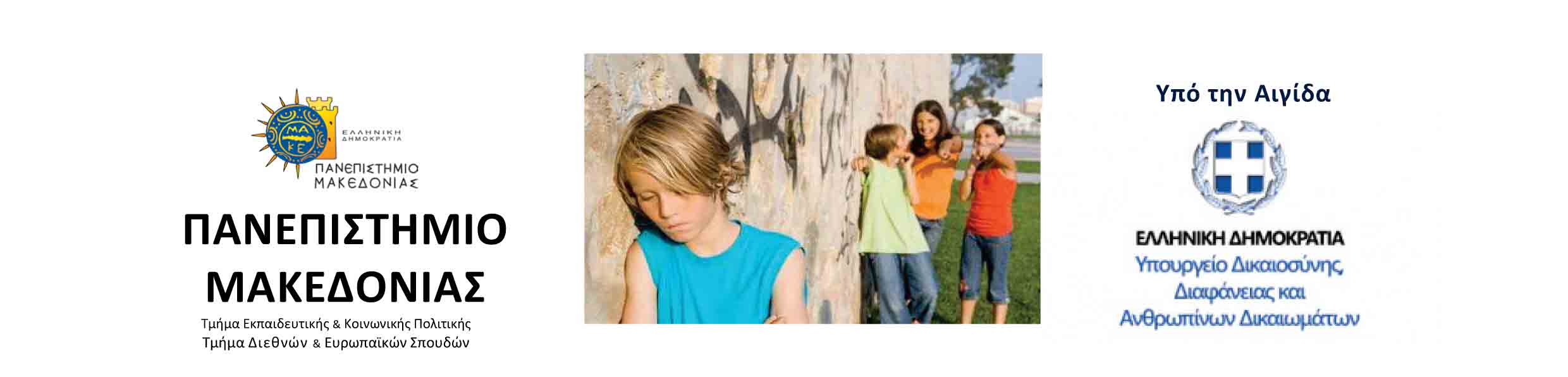  BULLYING - ΣΧΟΛΙΚΟΣ ΕΚΦΟΒΙΣΜΟΣ:Ψυχοκοινωνικές, Εκπαιδευτικές Συνέπειες & η Αντιμετώπισή τουςΠανεπιστήμιο Μακεδονίας,  5 - 6 ΜΑΡΤΙΟΥ 2016www.bullying.uom.gr       bullying@uom.edu.grΠΡΟΕΔΡΟΣ:  Καθηγητής Γεώργιος Θ. ΠαυλίδηςΒΕΒΑΙΩΣΗ ΣΥΜΜΕΤΟΧΗΣ  ΣΤΟΥΣ ΣΥΝΕΔΡΟΥΣEΙΣΟΔΟΣ ΕΛΕΥΘΕΡΗΣκοπός του Συνεδρίου:Είναι η γόνιμη αλληλεπίδραση ερευνητών, εκπαιδευτικών, ψυχολόγων, γονέων, άλλων ειδικών ενδιαφερομένων, ώστε η κατανόηση των διά βίου αρνητικών ψυχοκοινωνικών και εκπαιδευτικών συνεπειών του Bullying  να οδηγήσει στη σημαντική μείωσή του προς όφελος των θυμάτων αλλά και των θυτών, για μία κοινωνία αλληλοσεβασμού και αλληλοκατανόησης.Το Συνέδριο απευθύνεται σε:Πανεπιστημιακούς και ΕρευνητέςΠροπτυχιακούς και Μεταπτυχιακούς Φοιτητές όλων των Εκπαιδευτικών ΙδρυμάτωνΕκπαιδευτικούς Προσχολικής Αγωγής, Α/θμιας και Β/θμιας ΕκπαίδευσηςΥπεύθυνους Φορέων που δραστηριοποιούνται σε θέματα Σχολικής Βίας και Μειονοτήτων Ψυχολόγους, Ψυχιάτρους, Ειδικούς Ψυχικής Υγείας,  Ειδικούς Παιδαγωγούς, Κοινωνικούς Λειτουργούς, Νομικούς, ΔικαστικούςΓονείς Μαθητών και άλλους ενδιαφερομένουςΘεματικές Ενότητες:Σχέση Bullying με Μαθησιακές Δυσκολίες, Αριστεία και Διάσπαση Προσοχής (ΔΕΠΥ)Ερευνητικές Μελέτες σε θέματα Bullying σε όλες τις βαθμίδες της ΕκπαίδευσηςΚαινοτόμες – Αποτελεσματικές Πρακτικές που οδηγούν στην κατανόηση, πρόληψη και       αντιμετώπισή του H Συνεργασία Εκπαιδευτικών και Γονέων για την πρόληψη και αντιμετώπιση του Bullying τόσο      στο  σχολείο όσο και στο σπίτιΠρογράμματα Σπουδών και Επιμόρφωση των Εκπαιδευτικών σε θέματα BullyingΒιωματικά Εργαστήρια, αποδεδειγμένα αποτελεσματικών πρακτικών αντιμετώπισηςΤο Πρόγραμμα του Συνεδρίου Περιλαμβάνει:Κεντρικές Ομιλίες από Καταξιωμένους Ειδικούς ΕπιστήμονεςΣτρογγυλή Τράπεζα ΕιδικώνΠροφορικές ΠαρουσιάσειςΑναρτημένες Ανακοινώσεις (POSTERS)Βιωματικά ΕργαστήριαΣημαντικές Ημερομηνίες:Χώρος Διεξαγωγής Συνεδρίου:ΠΑΝΕΠΙΣΤΗΜΙΟ ΜΑΚΕΔΟΝΙΑΣ, Εγνατίας 156, ΘεσσαλονίκηΤρόπος και Ημερομηνίες Υποβολής Περιλήψεων:Ως τις 12 Φεβρουαρίου 2016 θα κατατεθούν οι περιλήψεις των εισηγήσεων (για προφορικές εισηγήσεις, αναρτημένες ανακοινώσεις – POSTERS και βιωματικά εργαστήρια) Mέγιστος αριθμός λέξεων: 300.Παρακαλείστε να υποβάλλετε τις περιλήψεις ακολουθώντας πιστά τις οδηγίες και τη δομή που περιγράφεται στο έντυπο υποβολής περιλήψεων ή στο έντυπο υποβολής βιωματικών εργαστηρίων, αντιστοίχως. Οι εισηγήσεις που δεν θα ακολουθήσουν την ζητούμενη δομή – ποιότητα, ίσως δεν θα αξιολογηθούν.ΠΡΟΣΟΧΗ: Όσοι είχαν αποστείλει περίληψη για προφορική εισήγηση ή POSTER για το Αναβληθέν Συνέδριό της 27 – 29 Νοεμβρίου 2015 και έχουν ήδη ενημερωθεί ότι η εργασία τους έχει γίνει αποδεκτή, δεν χρειάζεται να την υποβάλλουν ξανά.Όσοι όμως δεν έχουν λάβει την ενημέρωση αποδοχής παρακαλούνται να ξαναυποβάλλουν την περίληψη τους δομημένη σύμφωνα με τις σχετικές οδηγίες.Τα έντυπα κατάθεσης των περιλήψεων αποστέλλονται στο email: bullying@uom.edu.grΕπιλογή Εισηγήσεων:Η αξιολόγηση των εισηγήσεων θα βασισθεί στο σύστημα των δύο (2) ανεξάρτητων κριτών, που δεν θα γνωρίζουν κανένα προσωπικό στοιχείο του υποβάλλοντος, π.χ. τα ονόματα, τους τίτλους, τον επαγγελματικό φορέα. Ανάλογα με την ποιότητα της εργασίας, τις ανάγκες- δυνατότητες του Συνεδρίου, η Επιστημονική Επιτροπή θα αποφασίσει την αποδοχή ή μη και το είδος της παρουσίασης, π.χ. προφορική ή POSTER.Η τελική ανακοίνωση αποδοχής ή μη των εισηγήσεων θα γίνει στις 19-2-2016.Το πλήρες κείμενο των εισηγήσεων για τα πρακτικά του Συνεδρίου θα κατατεθεί ως τις 31-3-2016.Καταληκτική Ημερομηνία Υποβολής Περιλήψεων12 Φεβρουαρίου 2016Ενημέρωση Αποδοχής Εργασιών19 Φεβρουαρίου 2016Ανακοίνωση Προγράμματος Συνεδρίου22 Φεβρουαρίου 2016Διεξαγωγή Συνεδρίου5-6 Μαρτίου 2016Καταληκτική Ημερομηνία Υποβολής Εργασιών για τα Πρακτικά31 Μαρτίου 2016